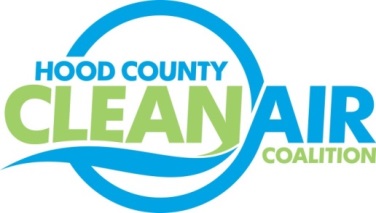 Meeting: Thursday, March 1, 2018Neely House304 East Rucker Street, Granbury, Texas 760488:30-10:00 a.m.AgendaCall Meeting to OrderEPA Updates – Randy Pitre, EPA Local Updates – Michelle McKenzieReview of February Meeting SummaryReview of ProjectsMonthly Budget Review for JanuaryStatus of Projects FY 16/17/18Alternative Funding StatusAnnual Officer Elections in AprilRegional Updates – Michelle McKenzieAir North Texas Campus Clean Air Action DaysUpcoming DFW Clean Cities Events:CNG Fuel System Technician Training – March 21, Momentum Fuel Technologies 8:30-4:00 pmMeeting:  Sustainable Landscaping in DFW – March 27, Plano Environmental Education Center 1:30-3:00 pmFunding Opportunities, www.nctcog.org/aqfundingTERP Alternative Fueling Facilities ProgramTCEQ Clean School Bus Program – Now Offering Replacement of Diesel School BusesTesla Charging IncentiveTCEQ New Technology Implementation GrantTCEQ	 Accepting Comments on How Volkswagen Funds Should be Used in Texas - https://www.tceq.texas.gov/agency/trustOther DiscussionAdjourn